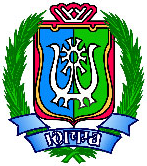 ХАНТЫ-МАНИСИЙСКИЙ АВТОНОМНЫЙ ОКРУГ - ЮГРАПАМЯТКА ИНОСТРАННОМУ ГРАЖДАНИНУ г. Ханты-Мансийск - 2018КАК НЕ СТАТЬ ЖЕРТВОЙ ПРЕСТУПЛЕНИЯНастоящая памятка «Как не стать жертвой преступления» содержит рекомендации и советы для иностранных граждан, как сделать свое пребывание в Ханты-Мансийском автономном округе – Югре безопасным и избежать ситуаций, когда можно стать объектом для совершения правонарушений злоумышленником.Надеемся, что, воспользовавшись нашими советами, Вы сможете самостоятельно предупредить правонарушение, так как не всегда рядом может оказаться сотрудник полиции. В данной памятке мы постарались разобрать наиболее типичные правонарушения, совершаемые в отношении иностранных граждан. Вашему вниманию предоставляется также справочная информация о тех службах, которые окажут помощь, если, все-таки, случилась беда.КРАТКАЯ ИНФОРМАЦИЯ О ХАНТЫ-МАНСИЙСКОМ АВТОНОМНОМ ОКРУГЕ – ЮГРЕХанты-Мансийский автономный округ – Югра образован 10 декабря 1930 года.В соответствии с Конституцией Российской Федерации 1993 года Югра является равноправным субъектом Российской Федерации.Всего муниципальных образований - 105.Административный центр округа - г. Ханты-Мансийск.Площадь – 534,8 тыс. кв.км.Численность постоянного населения на 1 января 2017 года - 1647,2 тыс. человек.В состав автономного округа входят 13 городских округов, 9 муниципальных районов, 26 городских поселений, 57 сельских поселений.Округ является основным нефтегазоносным районом России и одним из крупнейших нефтедобывающих регионов мира, относится к регионам-донорам России и лидирует по целому ряду основных экономических показателей:Округ расположен в серединной части России. Он занимает центральную часть Западно-Сибирской равнины. На севере округ граничит с Ямало-Ненецким автономным округом, на северо-западе – с Республикой Коми, на юго-западе со Свердловской областью, на юге – с Тобольским и Уватским районами Тюменской области, на юго-востоке и востоке – сТомской областью и Красноярским краем.Ханты-Мансийский автономный округ – Югра является одним из крупнейших регионов международного сотрудничества в сферах политики и бизнеса, культурного взаимообмена. Югра славится своим гостеприимством, интернациональными традициями, толерантностью к приезжим и активной гражданской позицией горожан в недопущении проявления экстремизма. На территорию Ханты-Мансийского автономного округа – Югры ежегодно въезжают свыше 150 тыс. иностранных граждан. В Югре уделяется особое внимание вопросам безопасного пребывания гостей нашего автономного округа. Обеспечение безопасности весьма непростая задача, решение которой возможно только при тесном сотрудничестве исполнительных органов государственной власти с правоохранительными органами, жителями и гостями Югры. Ваша безопасность зависит от ваших действийВоспитывать безопасный образ мышления необходимо начинать заранее. Повседневная жизнь богата эксцессами, на которые часто косвенно влияют наша рассеянность, непредусмотрительность и легкомыслие. Чтобы избежать опасности, необходимо придерживаться определенных мер предосторожности. Следуя нашим советам, Вы уменьшите вероятность попадания в неприятные ситуации.Если вы поселились в гостинице или отелеНаиболее распространенный вид правонарушений, совершаемых в гостинице, - кража. Поэтому, по возможности, избегайте селиться в гостиницах, номера которых не снабжены телефонами, задвижками на дверях (или хотя бы дверными цепочками). Проверьте замок на двери и то, как закрывается дверь на балкон. Не соглашайтесь на номер, где замки выглядят ненадежными или поврежденными. Один из простейших способов оценить, как обстоят дела с обеспечением безопасности в гостинице – посмотреть, как хранятся ключи от номеров. Если они просто лежат на стойке или их можно свободно взять – значит, стоит подыскать другую гостиницу. Очень хороший способ - всегда оставлять на двери номера табличку "Не беспокоить". Воры, как правило, не рискуют забираться в номер, если у них есть подозрение, что там кто-то есть. Во время беседы со случайными попутчиками никогда не касайтесь личных тем. Часто злоумышленники таким образом выясняют, какую сумму денег Вы с собой везете, какие ценные вещи есть у Вас в багаже. Если Вы познакомились с человеком, не торопитесь вести его к себе в номер, а особенно распивать с ним спиртные напитки. Все ценные вещи рекомендуется сдавать в камеру хранения или сейф администрации. Квартирные кражиПо статистике, квартирные кражи – наиболее часто совершаемые преступления против собственности, но превращать свой дом в неприступную крепость при этом совсем не обязательно. Порой достаточно проявить немного бдительности, осторожности и изобретательности.Уходя из дома, забирайте ключи с собой, не оставляйте их у соседей или под ковриком. У каждого проживающего в Вашем доме или квартире должен быть свой ключ. Если чей-либо ключ потерялся, необходимо сменить замок входной двери. Уходя из дома, всегда закрывайте окна, форточки, балконные двери. Если Вы живете на первом этаже, лучше установить решетки на окна. Возвращаясь домой, не спешите доставать ключи от квартиры на лестничной площадке или в лифте, не оглянувшись по сторонам, ведь зачастую злоумышленники подкарауливают свои жертвы и нападают сзади. Не открывайте дверь незнакомым людям, если кроме Вас в квартире никого нет. Преступники могут придумать разные способы, чтобы заставить Вас открыть дверь. Не рассказывайте незнакомым или малознакомым людям, что из ценных вещей у Вас хранится дома. Если вы пользуетесь пластиковыми картамиК сожалению, случаи мошенничества с пластиковыми картами далеко не единичны. Очень полезно не только самим знать о способах защиты от мошенников, но и предупреждать о них своих родных, знакомых и сотрудников по работе. Вот несколько советов, как не остаться без пластиковой карты и без денег.Когда Вы снимаете деньги с карты, остерегайтесь находящихся поблизости посторонних людей. Старайтесь пользоваться банкоматами, которые стоят в банках, крупных супермаркетах и бизнес-центрах, и пользуйтесь автоматами на улицах. Зарплату или стипендию лучше снимать в тот же день, когда она поступила на Ваш карточный счет. Никогда не следует записывать свой ПИН-код на самой пластиковой карте, в случае ее кражи, у мошенника будет вся необходимая информация для снятия наличности со счета. Никому не говорите свой пароль. Помните о том, что никто, даже банк, выдавший Вам карту, не должен интересоваться Вашим ПИН-кодом. Оплачивая товары или услуги по карте, нельзя оставлять счет или выбрасывать его, так как на нем отпечатан номер карты.Периодически надо проверять выписку по счету. В случае обнаружения подозрительных или неизвестных операций, владелец карты должен немедленно сообщить об этом в банк.В случае кражи или утери карты необходимо сразу сообщить об этом в банк, выпустивший ее, и заблокировать счет. Фальшивые деньгиПодделывать деньги начали сразу же после их появления. В настоящее время в обороте находится немало поддельных денежных купюр как российских, так и иностранных. Злоумышленники изготавливают фальшивые деньги, используя современную цветную копировально-множительную технику. Фальшивые деньги имеют большое сходство с подлинными и могут длительное время находиться в обращении. Чаще всего они выявляются в учреждениях банка.Чтобы не стать жертвой преступного посягательства, необходимо производить обмен валюты только в специальных обменных пунктах или банках. Никогда не обменивайте деньги у частных лиц, даже если Вам предлагают очень выгодный курс.При определении подлинности денежных знаков РФ, необходимо знать основные отличительные признаки купюр.Водяные знаки. При рассматривании банкноты на просвет на купонных полях видны многотоновые водяные знаки. На узком купонном поле изображено цифровое обозначение номинала; на широком – фрагмент сюжета лицевой или оборотной стороны.Металлизированная нить, скрытая или ныряющая. Рельефное изображение. Текст «БИЛЕТ БАНКА РОССИИ» в верхней правой части лицевой стороны банкнот и метка для людей с ослабленным зрением в нижней части узкого купонного поля имеют рельеф, воспринимаемый на ощупь. Скрытое изображение. На орнаментной ленте банкнот при горизонтальном их расположении на уровне глаз под острым углом падающего света видны буквы «РР». Краска с изменяющимся цветом (только для банкнот достоинством 500 и 1000 рублей). Меняет цвет при изменении наклона банкноты.Совмещающееся изображение (при складывании купюры пополам рисунок по краям купюры должен совпасть.). Защитные волокна. В бумаге банкнот хаотично расположены цветные защитные волокна.Если с Вами рассчитались купюрой, которая вызывает у Вас сомнение в ее подлинности:постарайтесь запомнить внешний облик человека, рассчитавшегося сомнительной купюрой: пол, возраст, рост, телосложение, особые приметы, во что был одет, используемый транспорт; сообщите любому сотруднику полиции или по телефону «02», «112». Ваша безопасность в общественном транспортеСтруктура современных городов более ориентирована на тех, кто передвигается пешком или в общественном транспорте.При пользовании общественным транспортом необходимо всегда помнить следующие правила личной безопасности:Не засыпайте во время движения, не заглядывайтесь в окно, если на полу стоит Ваша сумка или чемодан. Если нет свободного посадочного места, постарайтесь стоять в центральном проходе. Ожидая поезда в метро или электрички на наземной станции, никогда не стойте у края платформы.Подходите к дверям вагона только после остановки поезда и выхода пассажиров. Если в вагоне много людей, дождитесь следующего поезда, чтобы не быть сдавленным толпой. В случае обнаружения в транспорте оставленных вещей, немедленно сообщите водителю, машинисту поезда, любому работнику полиции. Не трогайте руками оставленные вещи, предупредите стоящих рядом людей о возможной опасности. Если случилось происшествие, и поезд остановился в тоннеле, не стремитесь, во что бы то ни стало, выбраться из вагона. В тоннеле проходят десятки электрических кабелем, они могут быть повреждены. Но дверь, возможно, лучше открыть. Если вагон сильно задымлен, закройте органы дыхания платком и лягте на пол, как известно дым скапливается вверху. Металлический корпус вагона может быть под напряжением, поэтому старайтесь не касаться металлической части вагона. Лучше спокойно ожидать прибытия спасателей. Паника и бессмысленные действия – основные опасности в такой ситуации. При пользовании такси старайтесь использовать машины, которые внушают больше доверия и имеют опознавательные надписи на кузове с указанием телефонного номера диспетчерской службы, а не только пластиковый фонарь на крыше. Передвигаясь по городу пешком, придерживайтесь общеизвестных правил дорожного движения:переходите улицу в соответствующих местах только на зеленый сигнал светофора; пользуйтесь подземным или надземным переходом, если он есть; стоящий автобус или троллейбус обходите сзади, трамвай – спереди, иначе Вы рискуете попасть под автомобиль. Безопасность в общественных местахПостарайтесь не носить на себе слишком много драгоценных украшений, особенно если Вам придется идти по улице в темное время суток и без сопровождения. Не гуляйте и не ходите по плохо освещенным пустынным улицам. Не носите на виду сотовый телефон, особенно на шее, спрячьте его во внутренний карман. Держите сумку закрытой, на плече, прижав ее рукой (так меньше шансов вырвать ее у Вас из рук).Оплачивая дорогостоящие покупки, пользуйтесь кредитными карточками для безналичного расчета. Производя денежные расчеты, не доставайте все имеющиеся наличные деньги, а только необходимую для расчета сумму. Храните деньги и документы во внутренних карманах одежды. Не знакомьтесь на улице с посторонними людьми, не приглашайте их в гости и не ходите в гости сами. Для передвижения по городу воспользуйтесь общественным транспортом или такси, а не услугами частных водителей. Не оставляйте личные вещи и документы без присмотра. Остерегайтесь покупок вне торговых точек и магазинов. Не покупайте товары «с рук». Если к Вам грубо обращаются по поводу якобы допущенной ошибки или делают Вас объектом насмешек, постарайтесь не реагировать, не поддаваться на провокации. Если в непосредственной близости от Вас происходит драка – не вмешивайтесь, постарайтесь удалиться на безопасное расстояние. Разбойные нападения, как на женщин, так и на мужчин могут совершаться преступниками, которые помещают в газете заманчивые предложения о приеме на работу.Никогда не следует доверять объявлениям о приеме на работу, в которых не приводится название и точный адрес фирмы. Переговоры о приеме на работу должны проводиться только в офисе фирмы и только в рабочие часы. Если Вам назначили встречу в офисе в нерабочее время, договоритесь с друзьями, чтобы кто-нибудь пошел вместе с Вами или встретил Вас после окончания переговоров. Проинформируйте собеседника об этом. Некоторые виды часто совершаемых преступленийОдним из видов преступлений являются хищения имущества, которые могут быть тайными (кража) и открытыми (грабеж, разбойное нападение). Карманные кражиКарманники «работают» практически с утра до вечера. Они могут быть в автобусах, троллейбусах, трамваях, вагонах метро. Профессиональный карманник может обчистить карманы пассажира и в полупустом автобусе. Техника всегда одна и та же. В многолюдном месте преступник начинает "случайно толкаться". Когда жертва перестает быть "восприимчивой" к толчкам, он запускает руку в карман или сумочку. Действуют они «бригадами» в три-четыре человека. Создают давку вокруг жертвы, берут в кольцо, тут же передают похищенное и мгновенно исчезают. Операция молниеносна.У мужчин легче и проще всего украсть вещи из задних карманов брюк, у женщин из сумочки, которую либо расстегивают, либо разрезают половинкой безопасной бритвы или остро наточенной монеткой.Чтобы исключить или хотя бы снизить риск быть ограбленными будьте внимательны:Женщинам в давке лучше всего держать сумку перед собой. Мужчинам класть деньги и документы во внутренний карман пиджака.Перед тем, как положить деньги в карманы, проверьте надежность карманов. Не носите бумажник и ценные вещи в карманах брюк. Убедитесь, что портмоне и кошельки не выделяются из одежды, привлекая тем самым внимание. Не носите деньги, документы и ценные вещи в рюкзаках, одетых на спину. Если Вы чувствуете, что к Вам в карман или в сумочку пытаются залезть, - бояться не надо. Чтобы отпугнуть вора, достаточно дать ему понять, что Вы знаете о его намерениях и следите за ним. Не пытайтесь самостоятельно задержать вора.Не оставляйте свои вещи без присмотра! Кражи сотовых телефоновВ последние годы остаются актуальными преступления, связанные с хищением мобильных телефонов у граждан. В большинстве случаев это простая карманная кража, кроме моральных и материальных неприятностей ничем не грозящая бывшему владельцу мобильного телефона.Когда Вы идете по улице, особенно в темное время суток, зазвонивший телефон наверняка привлечет внимание преступников. Переводите телефон в режим вибровызова, так Вы привлечете меньше внимания. Если Вы едете в общественном транспорте, помните: Ваш мобильный телефон не должен висеть на ремне брюк. Не держите аппарат в руках, не стоит показывать его окружающим.Если Вы носите трубку на шее, то в транспорте лучше переложить ее во внутренний карман. Шнурок просто срежут так, что Вы не почувствуете. В баре, кафе или клубе не кладите телефон на стол. Иначе Вы его забудете, либо его украдут.Не давайте позвонить незнакомым людям Кражи из автомобилейАвтомобильные кражи не менее распространенное явление, чем квартирные. Они происходят, в большинстве случаев, из-за невнимательности и неосторожности автомобилистов.Автомобилисты, часто садясь за руль, кладут барсетку или сумочку на сидение автомобиля. И они сразу становятся приманкой мошенников. Садясь в машину, уберите сумочку в закрывающийся ящик автомобиля или позаботьтесь о том, чтобы ее не было видно с улицы. Блокируйте двери, садясь в автомобиль, не важно – пассажир Вы или водитель. Выходя из автомобиля, позаботьтесь о том, чтобы у Вас на сидениях не оставались сумки, пакеты, дорогая одежда и другие вещи, которые могу привлечь внимание воров. Не подвозите случайных пассажиров в незнакомые Вам места. Если Вы остановились около голосующего человека, разговаривайте с ним через стекло, слегка опущенное с правой стороны, не открывайте двери. Держите под рукой свисток или средство обороны. Угон автомобиляЕсли Вы ездите на автомобиле, подумайте о том, как защитить его от угона. В России, как и во всем мире, угоны автомобилей – распространенное явление. Людей, зарабатывающих на жизнь таким способом не мало. Среди них есть профессионалы, способные угнать практически любой автомобиль.Чтобы не остаться без автомобиля:Садясь в автомобиль – блокируйте двери.Не паркуйте машину вне охраняемой стоянки. Если поблизости нет охраняемой автостоянки, постарайтесь припарковаться возле здания, оснащенного видеокамерами. Выходя, даже на короткое время, из машины, вынимайте ключи из замка зажигания. Не оставляйте открытыми окна, двери и люки автомобиля. Снабдите машину противоугонной и оповещающей системой. Можно стать жертвой преступников при покупке или продаже автомобиля. Если Вы покупаете автомобиль не в автомобильном салоне, обратите внимание на внешность продавца, познакомьтесь с его личными документами. Изучите документы на машину. Обратите внимание на место, в котором Вы приобретаете автомобиль. Не приезжайте за автомобилем без сопровождения, а особенно, если у Вас при себе имеется крупная сумма денег. Телефонное хулиганствоТелефонные мошенники, представляясь родственником или другом, рассылают SMS-сообщения с просьбой пополнить телефонный счет. А также, используя подслушивающие. устройства и устройства, способные подстраивать голоса, могут позвонить Вам и голосом родственника или друга сообщить, что он попал в беду, и ему нужна крупная сумма денег.Не спешите спасать своих близких или друзей и нести деньги туда, куда Вам скажут по телефону. Перезвоните сами этому человеку, а если его телефон не отвечает, позвоните родственникам или знакомым. Постарайтесь из других источников убедиться, что этот человек действительно попал в беду. Не давайте свой номер телефона незнакомым или мало знакомым людям. Если в Ваш адрес начали поступать угрозы по телефону, приобретите телефон с определителем номера (АОН). Наличие АОНа может отпугнуть телефонного хулигана. Если звонки продолжают поступать, постарайтесь продлить разговор и записать его на телефон или дать прослушать соседям, знакомым. Разговаривайте спокойно, при этом постарайтесь получить максимум информации о звонившем (пол, возраст, дефекты речи, акцент и т.д.). Оцените характер и реальность угроз, степень информированности звонящего о Вас и Вашей семье, чтобы установить источник информации. Вступите в переговоры и постепенно соглашайтесь с требованиями злоумышленника. Позвоните с любого другого телефона (от соседей или с телефона-автомата) на телефонный узел дежурному диспетчеру по номеру телефона, работающего круглосуточно. Сообщите причину вызова, свою фамилию и номер Вашего телефона, а если потребуется, то и адрес. Попросите установить номер, с которого Вам звонят. Обязательно запишите фамилию диспетчера и время звонка. Диспетчер сообщит Вам об установлении номера хулигана, но данных о нем не предоставит. Это делается для того, чтобы не было ложных заявлений. Напишите заявление на имя начальника отдела полиции по месту Вашего проживания о принятии мер к телефонному хулигану. В заявлении укажите все Ваши действия по пресечению хулиганства. Передайте заявление оперативному дежурному отделения под роспись на копии, которую оставьте у себя. По поступившему заявлению в установленный законом срок будет принято решение, о котором Вам письменно сообщат. Осторожно! Мошенники!Мошенники народ изобретательный. Виды мошенничества безграничны. Им занимаются люди, которые ищут добычу без особых затрат и усилий. Никогда не знаешь, какой очередной новинкой они нас удивят. Но вместе с тем, в арсенале средств, используемых для выманивания у нас денег, есть и такие, которые из года в год приносят им удачу.Первый совет – не поддаваться обману со стороны того, кто предлагает Вам выгодную сделку. Помните: «Бесплатный сыр бывает только в мышеловке».Никогда не принимайте на улице предложений сыграть в лотерею. Если Вам сообщат, что Вы выиграли приз, откажитесь, не пытайтесь никого "переиграть". Мошенники позволят немного выиграть и, возбудив Ваш азарт, все равно заберут у Вас все. Не играйте в азартные игры (лотереи, карты, «наперстки» и т.п.). Не соглашайтесь ни на какие предложения, касающиеся раздела найденных на улице денежных средств. Избегайте бесед с незнакомыми людьми на подобные темы, остерегайтесь незнакомых "приветливых", общительных людей, с самого начала предлагающих Вам большие и выгодные сделки или продающих товар по заниженной цене (он может быть ворованным или некачественным). При совершении сделок с незнакомыми людьми никогда не передавайте им свои деньги или вещи в руки даже на короткое время. Люди в формеПатрульный (постовой) полицейский при обращении к гражданину должен поздороваться, приложив руку к головному убору, назвать свои должность, звание и фамилию, после чего кратко сообщить причину и цель обращения. В случае обращения граждан, патрульный (постовой) полицейский обязан внимательно выслушать и принять меры по их заявлениям, а в необходимых случаях разъяснить, куда следует обратиться для разрешения поставленного вопроса. По требованию должностных лиц и граждан патрульный (постовой) полицейский обязан назвать свою фамилию, орган внутренних дел и предъявить служебное удостоверение, не выпуская его из рук.Сотрудникам полиции, для выполнения возложенных на них обязанностей, предоставлено право:требовать от граждан и должностных лиц прекращения преступления или административного правонарушения, а также действий, препятствующих осуществлению полномочий полиции, законной деятельности депутатов, кандидатов в депутаты, должностных лиц органов государственной власти и должностных лиц органов местного самоуправления, представителей общественных объединений: удалить граждан с места совершения правонарушения или происшествия; проверять документы, удостоверяющие личность граждан, если имеются достаточные основания подозревать их в совершении преступления или полагать, что они находятся в розыске, либо имеется повод к возбуждению в отношении их дела об административном правонарушении; осуществлять в порядке, установленном в соответствии с законодательством об административных правонарушениях, личный досмотр граждан, досмотр находящихся при них вещей при наличии достаточных данных полагать, что граждане имеют при себе оружие, боеприпасы, взрывчатые вещества, взрывные устройства, наркотические средства или психотропные вещества; получать от граждан или должностных лиц необходимые объяснения, сведения, справки, документы и копии с них; составлять протоколы об административных правонарушениях, осуществлять административное задержание, применять другие меры, предусмотренные законодательством об административных правонарушениях; задерживать и содержать под стражей в соответствии с уголовно-процессуальным законом лиц, подозреваемых в совершении преступления, а также лиц, в отношении которых мерой пресечения избрано заключение под стражу; доставлять в медицинские учреждения либо в дежурные части органов внутренних дел лиц, находящихся в общественных местах в состоянии опьянения и утративших способность самостоятельно передвигаться или ориентироваться в окружающей обстановке; входить беспрепятственно в жилые и иные помещения граждан, на принадлежащие им земельные участки, на территорию и в помещения, занимаемые организациями, и осматривать их при преследовании лиц, подозреваемых в совершении преступлений, либо при наличии достаточных данных полагать, что там совершено или совершается преступление, произошел несчастный случай, а также для обеспечения личной безопасности граждан и общественной безопасности при стихийных бедствиях, катастрофах, авариях, эпидемиях, массовых беспорядках. Использование сотрудниками полиции представленных им прав, возможно только во время исполнения обязанностей, возложенных на них Законодательством Российской Федерации. Сотрудники органов внутренних дел имеют право потребовать и проверить у иностранного гражданина следующие документы:документ, удостоверяющий личность иностранного гражданина в Российской Федерации (паспорт иностранного гражданина либо иной документ, установленный федеральным законом или признаваемый в соответствии с международным договором Российской Федерации в качестве документа, удостоверяющего личность иностранного гражданина); миграционную карту с отметкой пункта пропуска через государственную границу; отрывную часть уведомления о постановке на миграционный учет.разрешение на работу (для работающих);разрешение на временное проживание либо вид на жительство (для попадающих под данную категорию граждан); въездную визу в Российскую Федерацию (для прибывших в Российскую Федерацию в порядке, требующем визового оформления). Как вести себя после происшествияЕсли происшествие все-таки произошло, старайтесь следовать следующим ПРАВИЛАМ:Все действия начинать только после того, как убедитесь, что Вам больше ничто не угрожает. Сообщить о случившемся в полицию по телефону «02», «112» или лично, обратившись в ближайший отдел полиции. Сохранить место происшествия до прибытия сотрудников полиции в том виде, в каком оно оказалось после совершения преступления. С неотложным заявлением о совершении преступления следует обращаться в ближайший отдел полиции. Отделы полиции работают круглосуточно, без выходных и праздников, без перерывов на обед. Если дверь заперта, позвоните в звонок. Если нет звонка или дверь не открывают, позвоните «02» с ближайшего телефона. Из таксофона звонок по «02» бесплатный, с мобильного по «02» или «112» можно звонить, даже если совсем нет денег на счете.Как подать заявление о происшествииЧем быстрее Вы сообщите в полицию о преступлении, тем лучше!Постарайтесь спокойно ответить на все вопросы, припомните все, что может подтвердить Ваши слова, назовите тех людей, кто был свидетелем происшествия. Вы вправе обратиться в органы внутренних дел как с написанным на обычном листе бумаге, так и с устным заявлением о преступлении. У Вас обязаны принять его, причем сразу. Дежурный сотрудник полиции должен составить протокол устного заявления с Ваших слов. Вас не имеют права отправить домой для письменного оформления заявления, предложив прислать его по почте. Если Ваше заявление принято, Вам должны выдать в подтверждение этого талон-уведомление на бланке с номером. Обязательно спросите про талон! Что следует указать в заявлении о происшествии?Если позволяет время, лучше составить подробное заявление: по нему будут судить о наличии состава преступления и об основаниях для возбуждения уголовного дела. Избегайте оценок случившегося происшествия. Просто опишите факты – что произошло. Письменное заявление должно начинаться с наименования адресата – куда Вы обращаетесь. Достаточно указать номер отделения полиции и район. В заявлении должны содержаться и Ваши данные, контактный телефон для связи. В тексте самого заявления нужно описать обстоятельства происшедшего, избегая оценок, только факты. Обязательно должно быть указано точное место, где это произошло, и по возможности время происшествия. Но если Вы не можете указать точное время и место (такое бывает), фантазировать не нужно. Пишите только то, что помните.Обязательно укажите, какой вред причинен преступлением. Вред может быть материальным – тогда надо перечислить, что именно похищено, повреждено и т.п., указать размер ущерба. Если Вы не можете в данный момент точно оценить ущерб, укажите его примерный размер и упомяните, что позднее оцените точно. Вред может быть физическим – в этом случае надо написать, от каких именно действий пострадало Ваше здоровье (если был нанесен удар, то куда именно; если преступником применялся какой-то предмет, то какой), какие и где остались следы: синяки, ссадины и т.п.; обращались ли за медицинской помощью, была ли она оказана, лечились ли Вы и продолжаете ли лечиться. Можно упомянуть и о потраченных на восстановление здоровья средствах. Даже если сведения о причиненных повреждениях кажутся Вам интимными, не стесняйтесь.Если в ближайшее время Вы собираетесь покинуть пределы Российской Федерации, укажите этот факт в заявлении, сообщите об этом сотруднику полиции, который будет Вас опрашивать. Не пугайтесь, если Вы что-то забыли или указали в заявлении неточно. Помните, что для принятия решения по Вашему заявлению, Вас должны подробно опросить (чаще всего, объяснение от Вас получают сразу после подачи Вами заявления). Позже возможно Вас еще не один раз будут опрашивать (до возбуждения дела, на следствии и в суде), и Вы сможете уточнить и дополнить свой первоначальный рассказ.Если вам отказали в приеме заявленияИногда сотрудники полиции могут сообщить Вам, что заявление Ваше принимать не будут. Основания для отказа при этом могут быть озвучены самые разные: Вы не обратились в полицию сразу после совершения преступления по телефону, пришли через некоторое время после происшествия; то, что с Вами произошло, является результатом Вашей рассеянности, невнимательности; такое происходит очень часто со многими людьми, которые не обращаются по таким «пустякам» в полицию; преступник давно уже скрылся и нет никакой возможности установить и разыскать его. Поскольку в настоящее время с такой практикой ведется борьба на всех уровнях, особых проблем с подачей заявления возникать не должно. Однако для особо сложных случаев можно рекомендовать следующие варианты:Сообщите дежурному, что будете жаловаться в прокуратуру на действия сотрудников полиции, отказавших Вам в приеме заявления.Сразу после отказа в приеме заявления в отделе полиции, попросите дежурного пригласить в дежурную часть начальника отдела полиции или позвонить по телефону «02» или «112» в центральную диспетчерскую службу и сообщить, что с Вами произошло. Если дело не столь срочное, направьте собственноручно написанное заявление почтой в орган внутренних дел и прокуратуру как надзорный орган с описью вложения и уведомлением о вручении. По действующему Российскому законодательству срок рассмотрения заявления о преступлении – 3 суток. В крайнем случае (при необходимости проведения большого количества проверочных мероприятий, сбора информации) этот срок может быть продлен до 10 дней.По истечении указанного срока сотрудниками полиции должно быть принято решение либо о возбуждении уголовного дела, либо об отказе в этом (в случаях, когда будет установлено, что отсутствует само событие преступления или отсутствуют и в полном объеме все признаки преступления в совокупности).Как не стать жертвой терроризмаВ последние несколько лет весь мир активно борется с терроризмом. Террористы жестоки и беспощадны. Они действуют наверняка, не останавливаются ни перед чем.Надо быть бдительными и осторожными, чтобы не подвергать свою жизнь опасности:не берите в руки и не рассматривайте незнакомые Вам предметы; не принимайте от незнакомых людей пакеты и сумки. Помните: внешний вид предмета может скрывать его настоящее назначение. В качестве камуфляжа для взрывных устройств могут быть использованы обычные бытовые предметы: сумки, пакеты, свертки, коробки и даже детские игрушки; в общественном транспорте и на улице не трогайте оставленные без присмотра вещи.не вскрывайте сомнительную корреспонденцию: посылки или бандероли. Взрывные устройства типа "бомба в письме" обычно имеют толщину 5-10 мм. Письмо имеет сходство (по вложению) с носовым платком или с карманным календарем, оно заметно тяжелее, чем предметы, указанные выше. При получении письма, схожего с описанными предметами, не вскрывать его, а вызвать специалистов и передать им для проверки. Не подходите близко к брошенным автомобилям. Сообщайте сотрудникам полиции о найденных Вами сомнительных предметах, а также о подозрительных людях.Находясь в местах с большим скоплением народа, всегда узнавайте, где находятся резервные выходы из помещения. Если произошел взрыв, пожар, никогда не пользуйтесь лифтом. Постарайтесь не поддаваться панике, что бы ни случилось! Террористы часто выбирают для атак места массового скопления народа. Помимо собственно поражающего фактора террористического акта, люди гибнут и получают травмы еще и в результате давки, возникающей вследствие паники. Поэтому необходимо запомнить основные правила поведения в толпе.Выберите наиболее безопасное место. Оно должно быть, как можно дальше от середины толпы, трибун, мусорных контейнеров, ящиков, оставленных без присмотра вещей, стеклянных витрин, заборов и оград. В случае возникновения паники обязательно снимите с себя галстук, шарф. В случае возникновения давки освободите руки от всех предметов, по возможности застегните одежду на все пуговицы, прижмите согнутые в локтях руки к грудной клетке – таким образом, Вы сможете амортизировать давление толпы и защитить себя от сдавливания. В случае если толпа пришла в движение, опасно находиться возле стеклянных витрин магазинов, стен зданий, деревьев. Будучи прижатым к ним толпой, Вы можете получить серьезную травму. Старайтесь всеми силами удержаться на ногах. В движущейся толпе главное не упасть. При применении слезоточивого газа можно защититься следующими приемами: закрыть рот и нос платком, смоченным любой жидкостью; если глаза оказались поражены, необходимо быстро и часто моргать, чтобы слезы вымыли химическое средство. В любом случае лучше всего покинуть место применения газа. Не приближаться к агрессивно настроенным лицам и группам лиц. Постараться покинуть толпу. Куда обратиться в необходимых случаяхЕдиный номер вызова служб экстренного реагирования: пожарной охраны, спасателей, полиции, скорой медицинской помощи, аварийной службы газа и других «112». Единый телефон доверия УМВД России по Ханты-Мансийскому автономному округу — Югре: 8(3467) 398-300. Дежурная часть Управления МВД по Ханты-Мансийскому автономному округу – Югре 8 (3467) 398-215. Дежурная часть Управления ГИБДД МВД по Ханты-Мансийскому автономному округу – Югре 8 (3467) 398-702, Горячая линия подразделения по вопросам миграции МВД РФ: 
8-800-301-22-23 (автоинформатор).Горячая линия по вопросам трудовой миграции: 8(3467) 32-05-09.Телефон горячей линии по вопросам содействия занятости: 8 (3467) 32-05-17.Телефон доверия Следственного комитета России по Ханты-Мансийскому автономному округу – Югре: 8(3467) 32-82-06, 8-902-814-74-23 (круглосуточно).Телефон доверия Прокуратуры Ханты-Мансийского автономного округа – Югры по вопросам противодействия коррупции: 8(3467) 35-21-39. 
Телефон дежурного прокурора: 8(3467) 35-21-59.Единый телефон доверия ГУ МЧС России по Ханты-Мансийскому автономному округу – Югре: 8 (3467) 397-777.Горячая линия Управления Роспотребнадзора по Ханты-Мансийскому автономному округу – Югре: 8 800 100-00-04.Горячая линия для приема обращений граждан по вопросам оказания медицинской помощи: 8 800 100-86-03 (круглосуточно).Единая социально-психологическая служба Ханты-Мансийского автономного округа – Югры: 8-800-101-12-12, 8-800-101-12-00.